Протокол №1 заседания Общественного Совета по проведению независимой оценки качества условий оказания услуг образовательными организациями и учреждениями в сфере культуры РЕШЕНИЕ 	                      20.01.2023 Об утверждении Перечня организаций Мамадышского муниципального района, подлежащих независимой оценке качества условий оказания услуг в 2023 году. Заслушав и обсудив вопрос об утверждении списка образовательных организаций и учреждений культуры Мамадышского муниципального района, подлежащих независимой оценке качества условий оказания услуг в 2023 году, Общественный совет Мамадышского муниципального района по проведению независимой оценки качества услуг образовательными организациями и учреждениями в сфере культуры РЕШИЛ: Утвердить список образовательных организаций и учреждений культуры Мамадышского муниципального района, подлежащих независимой оценке качества условий оказания услуг в 2023 году. Образовательные учреждения:  МБОУ “СОШ №1 г.Мамадыш”МБОУ “Лицей №2 им. академика К.А.Валиева г.Мамадыш”МБОУ “СОШ №3 г.Мамадыш”МБОУ “СОШ №4 г.Мамадыш”МБОУ “Албайская ООШ”МБОУ “Большешиинская СОШ”МБОУ “Верхнеошминская ООШ”МБОУ “Верхнесуньская ООШ”МБОУ “Дюсьметьевская СОШ”МБОУ “Зверосовхозская СОШ”МБОУ “Зюринская СОШ”МБОУ “Красногорская СОШ”МБОУ “Кляушская СОШ”МБОУ “Катмышская СОШ”МБОУ “Куюк – Ерыксинская СОШ”МБОУ “Малосуньская ООШ”МБОУ “Нижнеошминская СОШ”МБОУ “Нижнесуньская СОШ”МБОУ “Нижнеякинская СОШ”МБОУ “Олуязский лицей”МБОУ “Сокольская СОШ”МБОУ “Среднекирменская СОШ”МБОУ “Тавельская СОШ”МБОУ “Таканышская СОШ”МБОУ “Усалинская СОШ”МБОУ “Шадчинская СОШ”МБОУ “Омарская СОШ”МБОУ “Кемеш – Кульская ООШ”МБОУ “Владимировская ООШ”МБОУ “Шемяковская ООШ”МБОУ “Гришкинская ООШ”МБОУ “Никифоровская ООШ”МБОУ “Малокирменская ООШ”МБОУ “Пристань – Берсутская ООШ”МБОУ “Алгаевская НОШ-Детский сад”МБОУ “Пятилетская НОШ-Д/сад”МБУДО «Детская школа искусств города Мамадыш имени композиторов Яруллиных»МБОУДО «Дом детства и юношества»Дошкольные образовательные учреждения:1	МБДОУ «Детский сад № 2 «Кояшкай» г.Мамадыш»2	МБДОУ «Детский сад № 3 «Светлячок» г.Мамадыш»3	МБДОУ «Детский сад  № 4 «Экият»г.Мамадыш»4	МБДОУ «Детский сад №5 «Бэлэкэч» г.Мамадыш»5	МБДОУ «Детский сад № 8 «Нухрат» г.Мамадыш»6	МБДОУ «Детский сад № 10 «Милэшкэй» г.Мамадыш»7	МБДОУ «Детский сад № 11 «Ландыш» г.Мамадыш»8	МБДОУ «Детский сад № 12 «Лейсен» г.Мамадыш»9	МБДОУ «Детский сад №6 «Теремок» г.Мамадыш»10	МБДОУ «Детский сад «Радуга»11	МБДОУ «Красногорский детский сад»12	МБДОУ «Катмышский детский сад»13	МБДОУ «Нижнеякинский детский сад»14	МБДОУ «Верхнесуньский детский сад»15	МБДОУ «Суньский детский сад»16	МБДОУ «Нижнесуньский детский сад»17	МБДОУ «Среднекирменский детский сад»18	МБДОУ «Албаевский детский сад»29	МБДОУ «Усалинский детский сад»20	МБДОУ «Тавельский детский сад»21	МБДОУ «Шемяковский детский сад»22	МБДОУ «Нижнетаканышский детский сад»23	МБДОУ «Олуязский детский сад»24	МБДОУ «Дусаевский детский сад»25	МБДОУ «Нижнекузгунчинский детский сад»26	МБДОУ «Кемеш-Кульский детский сад»27	МБДОУ «Зюринский детский сад»28	МБДОУ «Большиинский детский сад»29	МБДОУ «Шадчинский детский сад»30	МБДОУ «Куюк-ерыксинский детский сад»31	МБДОУ «Старокумазанский детский сад»32	МБДОУ «Дюсьметьевский детский сад»33	МБДОУ «Сокольский детский сад»34	МБДОУ «Зверосовхозский детский сад»35	МБДОУ «Урманчеевский детский сад №1»36	МБДОУ «Урманчеевский детский сад №2»37	МБДОУ «Нижнеошминский детский сад»38	МБДОУ «Верхнеошминский детский сад»39	МБДОУ «Омарский детский сад»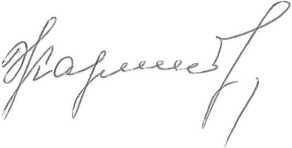 Председатель                                                                                            Х.Г. Каримов 